AP Stats Chapter 1 - 1.1 Data Exploration Homework(due Wednesday 8.29.18)Work must be done in your graph spiral!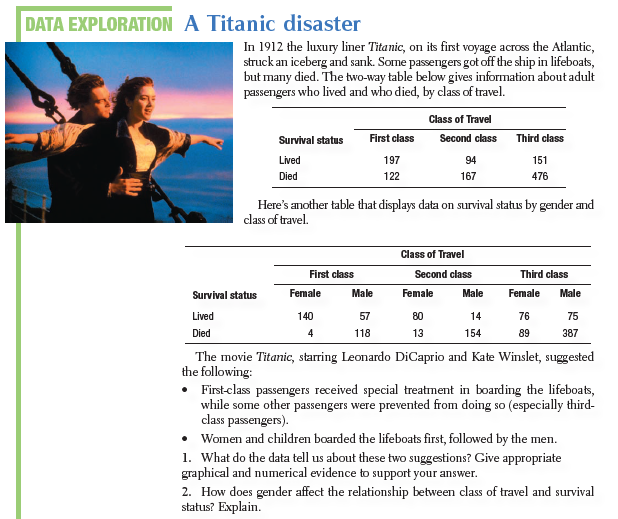 